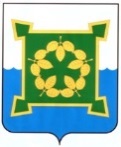 АДМИНИСТРАЦИЯ ЧЕБАРКУЛЬСКОГО ГОРОДСКОГО ОКРУГАЧелябинской областиПОСТАНОВЛЕНИЕ« 03 »  декабря  2019 г.  № 718              г.ЧебаркульВ соответствии с пунктом 1 статьи 179 Бюджетного кодекса Российской Федерации,  решением Собрания депутатов от 05.03.2019 г. № 679 «О внесении изменений в решение Собрания депутатов от 12.12.2018 г. № 647 «О бюджете Чебаркульского городского округа на 2019 год и плановый период 2020 и 2021 годов»,  постановлением администрации Чебаркульского городского округа от 28.06.2017 г. № 474 «Об утверждении  Порядка разработки, реализации и оценки эффективности муниципальных программ Чебаркульского городского округа», руководствуясь статьями 36 и 37 Устава муниципального образования «Чебаркульский городской округ»,ПОСТАНОВЛЯЮ:          1. Внести в муниципальную программу «Поддержка социально ориентированных некоммерческих организаций Чебаркульского городского округа», утвержденную постановлением администрации Чебаркульского городского округа от 13.11.2018 г. № 750, следующие изменения:1.1. По всему тексту слова «итого: 2019 год – 1 244 782,00 рублей» заменить словами «итого: 2019 год – 1 444 782,00 рублей»;         1.2. Добавить соисполнителя Управление жилищно-коммунального хозяйства администрации Чебаркульского городского округа;          1.3. По всему тексту слова «Количество СОНКО, получивших финансовую поддержку на 2019 год – 7 организаций» заменить словами «Количество СОНКО, получивших финансовую поддержку на 2019 год – 8 организаций»;          1.4. Таблицу  раздела 5 «Ресурсное обеспечение муниципальной программы» читать в новой редакции (прилагается).         2. Признать утратившим силу постановление администрации Чебаркульского городского округа от 29.03.2019 года №186 «О внесении изменений и дополнений в муниципальную программу «Поддержка социально ориентированных некоммерческих организаций Чебаркульского городского округа» на 2019-2021 годы.3. Отделу информационно-коммуникационных технологий  администрации Чебаркульского городского округа (Епифанов А.А) опубликовать настоящее постановление в порядке, установленном для официального опубликования муниципальных правовых актов. 4. Контроль  исполнения настоящего постановления возложить на заместителя главы Чебаркульского городского округа по социальным вопросам (Виноградова С.А.). Исполняющий обязанности главыЧебаркульского  городского округа                                              С.А. Виноградова               Приложениек постановлению администрацииЧебаркульского городского округа                от 13.11.2018 № 750          (в редакции постановления          администрацииЧебаркульского городского округа          от  «03»  декабря  2019 г. № 718 )Раздел 5. «Ресурсное обеспечение  муниципальной программы».На основании бюджета Чебаркульского городского округа на 2019 год и плановый период  2020 и 2021 годов, финансирование  программы составляет:2019 год  – 1 444 782,00 руб.2020 год – 1 098 000,00 руб.2021 год – 1 098 000,00 руб.Общий объем финансирования  – 3 640 782,00 рублей из средств местного бюджета.Бюджетные ассигнования и иные средства, направленные на выполнение мероприятий программыО внесении изменений и дополнений в муниципальную программу «Поддержка социально ориентированных некоммерческих организаций Чебаркульского городского округа» на 2019-2021 годы№ п/пНаименование программы (подпрограммы), мероприятий программыГлавный распорядитель бюджетных средствКод бюджетной классификацииИсточники ресурсного обеспеченияОбъем финансирования,  рублейОбъем финансирования,  рублейОбъем финансирования,  рублей№ п/пНаименование программы (подпрограммы), мероприятий программыГлавный распорядитель бюджетных средствКод бюджетной классификацииИсточники ресурсного обеспечения20192020202112345678Муниципальная программа «Поддержка социально ориентированных  некоммерческих организаций Чебаркульского городского округа» на 2019-2021 годыВсего1 444 7821 098 0001 098 000Муниципальная программа «Поддержка социально ориентированных  некоммерческих организаций Чебаркульского городского округа» на 2019-2021 годыФедеральный бюджет000Муниципальная программа «Поддержка социально ориентированных  некоммерческих организаций Чебаркульского городского округа» на 2019-2021 годыОбластной бюджет000Муниципальная программа «Поддержка социально ориентированных  некоммерческих организаций Чебаркульского городского округа» на 2019-2021 годыБюджет муниципального образования1 444 7821 098 0001 098 000Муниципальная программа «Поддержка социально ориентированных  некоммерческих организаций Чебаркульского городского округа» на 2019-2021 годыВнебюджетные источники0001Оказание финансовой поддержки СО НКОВсего1 444 7821 098 0001 098 0001Оказание финансовой поддержки СО НКОФедеральный бюджет0001Оказание финансовой поддержки СО НКООбластной бюджет0001Оказание финансовой поддержки СО НКОБюджет муниципального образования1 444 7821 098 0001 098 0001Оказание финансовой поддержки СО НКОВнебюджетные источники0001.1Предоставление субсидии СОНКО инвалидам  по зрению на финансовое обеспечение затрат для осуществления деятельности по реабилитации инвалидов по зрению (через конкурсный отбор)УСЗН ЧГО446 1006 66056 79571 634Всего130 00090 00090 0001.1Предоставление субсидии СОНКО инвалидам  по зрению на финансовое обеспечение затрат для осуществления деятельности по реабилитации инвалидов по зрению (через конкурсный отбор)УСЗН ЧГО446 1006 66056 79571 634Федеральный бюджет0001.1Предоставление субсидии СОНКО инвалидам  по зрению на финансовое обеспечение затрат для осуществления деятельности по реабилитации инвалидов по зрению (через конкурсный отбор)УСЗН ЧГО446 1006 66056 79571 634Областной бюджет0001.1Предоставление субсидии СОНКО инвалидам  по зрению на финансовое обеспечение затрат для осуществления деятельности по реабилитации инвалидов по зрению (через конкурсный отбор)УСЗН ЧГО446 1006 66056 79571 634Бюджет муниципального образования130 00090 00090 0001.1Предоставление субсидии СОНКО инвалидам  по зрению на финансовое обеспечение затрат для осуществления деятельности по реабилитации инвалидов по зрению (через конкурсный отбор)УСЗН ЧГО446 1006 66056 79571 634Внебюджетные источники0001.2Предоставление субсидии  общественным организациям на финансовое обеспечение (возмещение) затрат для осуществления деятельности по организации, проведению и участию в спортивно-массовых мероприятиях, культурных мероприятиях среди молодежи (конкурсный отбор)Администрация ЧГО435 0707 66071 S3300 634Всего90 00090 00090 0001.2Предоставление субсидии  общественным организациям на финансовое обеспечение (возмещение) затрат для осуществления деятельности по организации, проведению и участию в спортивно-массовых мероприятиях, культурных мероприятиях среди молодежи (конкурсный отбор)Администрация ЧГО435 0707 66071 S3300 634Федеральный бюджет0001.2Предоставление субсидии  общественным организациям на финансовое обеспечение (возмещение) затрат для осуществления деятельности по организации, проведению и участию в спортивно-массовых мероприятиях, культурных мероприятиях среди молодежи (конкурсный отбор)Администрация ЧГО435 0707 66071 S3300 634Областной бюджет0001.2Предоставление субсидии  общественным организациям на финансовое обеспечение (возмещение) затрат для осуществления деятельности по организации, проведению и участию в спортивно-массовых мероприятиях, культурных мероприятиях среди молодежи (конкурсный отбор)Администрация ЧГО435 0707 66071 S3300 634Бюджет муниципального образования90 00090 00090 0001.2Предоставление субсидии  общественным организациям на финансовое обеспечение (возмещение) затрат для осуществления деятельности по организации, проведению и участию в спортивно-массовых мероприятиях, культурных мероприятиях среди молодежи (конкурсный отбор)Администрация ЧГО435 0707 66071 S3300 634Внебюджетные источники0001.3Предоставление субсидий  СОНКО (СМИ) (конкурсный отбор)Администрация ЧГО435 1202 66056 79012 634Всего200 000200 000200 0001.3Предоставление субсидий  СОНКО (СМИ) (конкурсный отбор)Администрация ЧГО435 1202 66056 79012 634Федеральный бюджет0001.3Предоставление субсидий  СОНКО (СМИ) (конкурсный отбор)Администрация ЧГО435 1202 66056 79012 634Областной бюджет0001.3Предоставление субсидий  СОНКО (СМИ) (конкурсный отбор)Администрация ЧГО435 1202 66056 79012 634Бюджет муниципального образования200 000200 000200 0001.3Предоставление субсидий  СОНКО (СМИ) (конкурсный отбор)Администрация ЧГО435 1202 66056 79012 634Внебюджетные источники0001.4Предоставление субсидий без проведения конкурса  на безвозмездной и безвозвратной основе СОНКО ветеранов (пенсионеров) войны, труда Вооруженных сил и правоохранительных органов Чебаркульского городского округаУСЗН ЧГО446 1006 66056 79507 634Всего729 782693 000693 0001.4Предоставление субсидий без проведения конкурса  на безвозмездной и безвозвратной основе СОНКО ветеранов (пенсионеров) войны, труда Вооруженных сил и правоохранительных органов Чебаркульского городского округаУСЗН ЧГО446 1006 66056 79507 634Федеральный бюджет0001.4Предоставление субсидий без проведения конкурса  на безвозмездной и безвозвратной основе СОНКО ветеранов (пенсионеров) войны, труда Вооруженных сил и правоохранительных органов Чебаркульского городского округаУСЗН ЧГО446 1006 66056 79507 634Областной бюджет0001.4Предоставление субсидий без проведения конкурса  на безвозмездной и безвозвратной основе СОНКО ветеранов (пенсионеров) войны, труда Вооруженных сил и правоохранительных органов Чебаркульского городского округаУСЗН ЧГО446 1006 66056 79507 634Бюджет муниципального образования729 782693 000693 0001.4Предоставление субсидий без проведения конкурса  на безвозмездной и безвозвратной основе СОНКО ветеранов (пенсионеров) войны, труда Вооруженных сил и правоохранительных органов Чебаркульского городского округаУСЗН ЧГО446 1006 66056 79507 634Внебюджетные источники0001.5Предоставление субсидий на содержание, развитие и поддержку ведущих команд по хоккею, участвующих в чемпионатах и первенствах Челябинской области и России  (конкурсный отбор)УФКиС ЧГО445 1103 66056 78003634Всего85 00025 00025 0001.5Предоставление субсидий на содержание, развитие и поддержку ведущих команд по хоккею, участвующих в чемпионатах и первенствах Челябинской области и России  (конкурсный отбор)УФКиС ЧГО445 1103 66056 78003634Федеральный бюджет0001.5Предоставление субсидий на содержание, развитие и поддержку ведущих команд по хоккею, участвующих в чемпионатах и первенствах Челябинской области и России  (конкурсный отбор)УФКиС ЧГО445 1103 66056 78003634Областной бюджет0001.5Предоставление субсидий на содержание, развитие и поддержку ведущих команд по хоккею, участвующих в чемпионатах и первенствах Челябинской области и России  (конкурсный отбор)УФКиС ЧГО445 1103 66056 78003634Бюджет муниципального образования85 00025 00025 0001.5Предоставление субсидий на содержание, развитие и поддержку ведущих команд по хоккею, участвующих в чемпионатах и первенствах Челябинской области и России  (конкурсный отбор)УФКиС ЧГО445 1103 66056 78003634Внебюджетные источники0001.5Предоставление субсидий на содержание, развитие и поддержку ведущих команд по хоккею, участвующих в чемпионатах и первенствах Челябинской области и России  (конкурсный отбор)УФКиС ЧГО445 1103 66056 78003634Внебюджетные источники0001.6Предоставление субсидий для активного отдыха, способствующего приобщению к культурным, историческим и природным ценностям жителей Чебаркульского городского округа УК ЧГО443 0801 66056 80006 634Всего50 000,000,000,001.6Предоставление субсидий для активного отдыха, способствующего приобщению к культурным, историческим и природным ценностям жителей Чебаркульского городского округа УК ЧГО443 0801 66056 80006 634Федеральный бюджет0,000,000,001.6Предоставление субсидий для активного отдыха, способствующего приобщению к культурным, историческим и природным ценностям жителей Чебаркульского городского округа УК ЧГО443 0801 66056 80006 634Областной бюджет0,000,000,001.6Предоставление субсидий для активного отдыха, способствующего приобщению к культурным, историческим и природным ценностям жителей Чебаркульского городского округа УК ЧГО443 0801 66056 80006 634Бюджет муниципального образования50 000,000,000,001.6Предоставление субсидий для активного отдыха, способствующего приобщению к культурным, историческим и природным ценностям жителей Чебаркульского городского округа УК ЧГО443 0801 66056 80006 634Внебюджетные источники0,000,000,001.7Предоставление субсидий на участие в Чемпионатах и первенствах Челябинской области (конкурсный отбор)УФКиС ЧГО445 1103 66056 78003 634Всего60 000001.7Предоставление субсидий на участие в Чемпионатах и первенствах Челябинской области (конкурсный отбор)УФКиС ЧГО445 1103 66056 78003 634Федеральный бюджет0001.7Предоставление субсидий на участие в Чемпионатах и первенствах Челябинской области (конкурсный отбор)УФКиС ЧГО445 1103 66056 78003 634Областной бюджет0001.7Предоставление субсидий на участие в Чемпионатах и первенствах Челябинской области (конкурсный отбор)УФКиС ЧГО445 1103 66056 78003 634Бюджет муниципального образования60 000001.7Предоставление субсидий на участие в Чемпионатах и первенствах Челябинской области (конкурсный отбор)УФКиС ЧГО445 1103 66056 78003 634Внебюджетные источники0001.8Предоставление субсидий на финансовое обеспечение затрат на содержание безнадзорных животных в Чебаркульском городском округе ( конкурсный отбор)УЖКХ ЧГО440 0405 66056 79013 634Всего100 000001.8Предоставление субсидий на финансовое обеспечение затрат на содержание безнадзорных животных в Чебаркульском городском округе ( конкурсный отбор)УЖКХ ЧГО440 0405 66056 79013 634Федеральный бюджет0001.8Предоставление субсидий на финансовое обеспечение затрат на содержание безнадзорных животных в Чебаркульском городском округе ( конкурсный отбор)УЖКХ ЧГО440 0405 66056 79013 634Областной бюджет0001.8Предоставление субсидий на финансовое обеспечение затрат на содержание безнадзорных животных в Чебаркульском городском округе ( конкурсный отбор)УЖКХ ЧГО440 0405 66056 79013 634Бюджет муниципального образования100 000001.8Предоставление субсидий на финансовое обеспечение затрат на содержание безнадзорных животных в Чебаркульском городском округе ( конкурсный отбор)УЖКХ ЧГО440 0405 66056 79013 634Внебюджетные источники0002Оказание имущественной поддержки       СОНКОУМС ЧГО, УФКиС ЧГОВсегоБез финансированияБез финансированияБез финансирования2Оказание имущественной поддержки       СОНКОУМС ЧГО, УФКиС ЧГОФедеральный бюджетБез финансированияБез финансированияБез финансирования2Оказание имущественной поддержки       СОНКОУМС ЧГО, УФКиС ЧГООбластной бюджетБез финансированияБез финансированияБез финансирования2Оказание имущественной поддержки       СОНКОУМС ЧГО, УФКиС ЧГОБюджет муниципального образованияБез финансированияБез финансированияБез финансирования2Оказание имущественной поддержки       СОНКОУМС ЧГО, УФКиС ЧГОВнебюджетные источникиБез финансированияБез финансированияБез финансирования3Размещение информации о деятельности               СОНКО  на официальном сайте администрации ЧГОАдминистрация ЧГО, УФКиС ЧГО, УМС ЧГО, УЖКХ ЧГО, УСЗН ЧГО.ВсегоБез финансированияБез финансированияБез финансирования3Размещение информации о деятельности               СОНКО  на официальном сайте администрации ЧГОАдминистрация ЧГО, УФКиС ЧГО, УМС ЧГО, УЖКХ ЧГО, УСЗН ЧГО.Федеральный бюджетБез финансированияБез финансированияБез финансирования3Размещение информации о деятельности               СОНКО  на официальном сайте администрации ЧГОАдминистрация ЧГО, УФКиС ЧГО, УМС ЧГО, УЖКХ ЧГО, УСЗН ЧГО.Областной бюджетБез финансированияБез финансированияБез финансирования3Размещение информации о деятельности               СОНКО  на официальном сайте администрации ЧГОАдминистрация ЧГО, УФКиС ЧГО, УМС ЧГО, УЖКХ ЧГО, УСЗН ЧГО.Бюджет муниципального образованияБез финансированияБез финансированияБез финансирования3Размещение информации о деятельности               СОНКО  на официальном сайте администрации ЧГОАдминистрация ЧГО, УФКиС ЧГО, УМС ЧГО, УЖКХ ЧГО, УСЗН ЧГО.Внебюджетные источникиБез финансированияБез финансированияБез финансирования4Предоставление консультаций по различным направлениям деятельности             СОНКОАдминистрация ЧГО, УФКиС ЧГО, УМС ЧГО, УЖКХ ЧГО, УСЗН  ЧГО.ВсегоБез финансированияБез финансированияБез финансирования4Предоставление консультаций по различным направлениям деятельности             СОНКОАдминистрация ЧГО, УФКиС ЧГО, УМС ЧГО, УЖКХ ЧГО, УСЗН  ЧГО.Федеральный бюджетБез финансированияБез финансированияБез финансирования4Предоставление консультаций по различным направлениям деятельности             СОНКОАдминистрация ЧГО, УФКиС ЧГО, УМС ЧГО, УЖКХ ЧГО, УСЗН  ЧГО.Областной бюджетБез финансированияБез финансированияБез финансирования4Предоставление консультаций по различным направлениям деятельности             СОНКОАдминистрация ЧГО, УФКиС ЧГО, УМС ЧГО, УЖКХ ЧГО, УСЗН  ЧГО.Бюджет муниципального образованияБез финансированияБез финансированияБез финансирования4Предоставление консультаций по различным направлениям деятельности             СОНКОАдминистрация ЧГО, УФКиС ЧГО, УМС ЧГО, УЖКХ ЧГО, УСЗН  ЧГО.Внебюджетные источникиБез финансированияБез финансированияБез финансирования